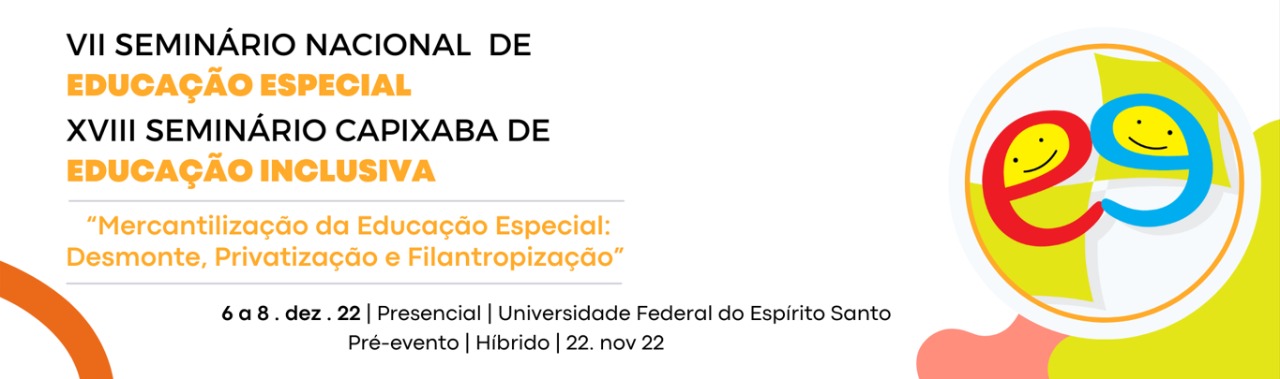 COMUNICAÇÃO ORAL – 21.12.2022 – 18:30 às 20:30EIXO TEMÁTICO 1Do Direito à Escolarização: Políticas de Acesso, Permanência e Qualidade SocialSALA 1 – link: https://meet.google.com/bcu-qtgc-vbgCoordenação: Edson PantaleãoApoio: Maurício e Ana Carolina1 – OO1 -  UMA HISTÓRIA DA EDUCAÇÃO ESPECIAL NO MUNICÍPIO DE MARILÂNDIA-ES: MEMÓRIAS E NARRATIVAS (1980-1999)Emílio Gabriel2 – 008 - A GESTÃO MUNICIPAL E A GESTÃO ESCOLAR: ARTICULAÇÕES NAS PRÁTICAS EDUCACIONAIS INCLUSIVAS EM SERRA/ESAnna Lívia Ferreira da SilvaRayner RaulinoGeisa Hupp Fernandes Lacerda3 – 009 - ANÁLISE DE UM MUNICÍPIO DA REGIÃO DO EXTREMO SUL DA BAHIA NO CAMPO DA EDUCAÇÃO ESPECIALJúnio HoraFlávio Lopes dos SantosÉdson Pantaleão4 -010 - O ATENDIMENTO EDUCACIONAL EM AMBIENTE HOSPITALAR (AEAH) NA LEGISLAÇÃO BRASILEIRA E CAPIXABA: AVANÇOS E LIMITAÇÕESRodrigo BravinHiran PinelHerberth Gomes FerreiraJacyara Silva de PaivaMenderson Rezende de Moura5 – 013 -  PANDEMIA E ENSINO REMOTO: IMPLICAÇÕES PARA A EDUCAÇÃO ESPECIALAmanda Costa CamizãoPatricia Santos CondeSonia Lopes Victor 6 - 015 -    ACESSO E PERMANÊNCIA DE UM ESTUDANTE COM DEFICIÊNCIA NO CURSO DE BACHARELADO EM ENGENHARIA MECÂNICA•	Douglas Christian Ferrari de Melo •	Georgia Bulian Souza Almeida •	Laís Perpetuo Perovano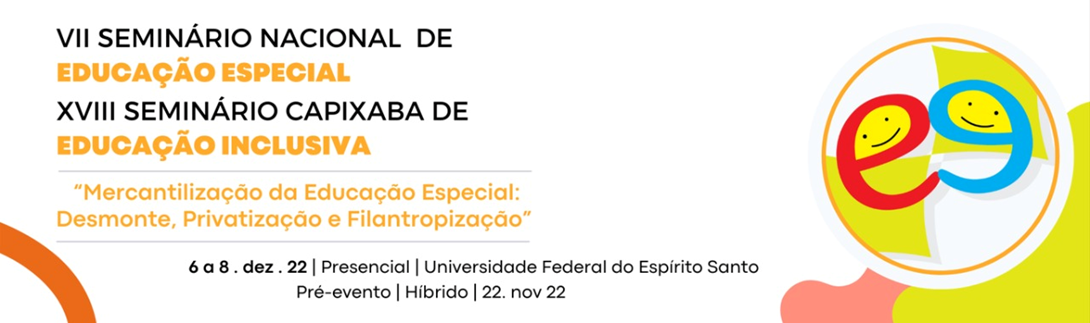 COMUNICAÇÃO ORAL – 21.12.2022 – 18:30 às 20:30EIXO TEMÁTICO 1 E 2Do Direito à Escolarização: Políticas de Acesso, Permanência e Qualidade SocialSALA 2 - LINK: https://meet.google.com/khn-bvfg-rna Coordenação: KeilaApoio: Victória1 – 054 - POLÍTICA NACIONAL DE EDUCAÇÃO ESPECIAL NO CONTEXTO DO CONSERVADORISMO: DISPUTAS NO INTERIOR DO ESTADO INTEGRALLiliam Guimarães de Barcelos2 - 031 - FORMAÇÃO-REFLEXÃO DE FORMADORES: OLHARES PARA AEE NA REGIÃO SERRANA DO ESPÍRITO SANTOVictória Vaz RodriguesDenise Meyrelles de Jesus3 – 032 - A INCLUSÃO ESCOLAR DE CRIANÇAS COM DEFICIÊCIA VISUAL: POLÍTICAS INSTITUIDAS E PERSPECTIVASClaudiana Raymundo dos AnjosReginaldo Celio SobrinhoChristiano Felix dos AnjosSônia Lopes Victor4 – 040 - O ACORDO MEC-USAID E A EDUCAÇÃO ESPECIAL BRASILEIRAVenícios Cassiano Linden5 – 045 - CONFIGURAÇÃO DA EDUCAÇÃO ESPECIAL NO MUNICÍPIO DE CACHOEIRO DE ITAPEMIRIM – ESCharles Castro LeiteHellen Abreu Nascimento MangefesteMarileide Gonçalves França6 – 050 POLÍTICAS DE FINANCIAMENTO DA EDUCAÇÃO ESPECIAL NO MUNICÍPIO DE CACHOEIRO DE ITAPEMIRIM-ESHellen Abreu Nascimento Mangefeste Marileide Gonçalves FrançaCOMUNICAÇÃO ORAL – 21.12.2022 – 18:30 às 20:30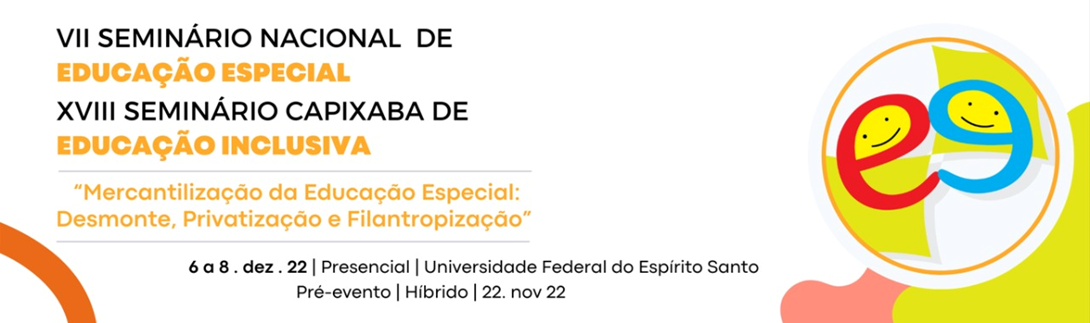 EIXO TEMÁTICO 1 Do Direito à Escolarização: Políticas de Acesso, Permanência e Qualidade SocialEIXO TEMÁTICO 3Atendimento Educacional EspecializadoSALA 3 – link: https://meet.google.com/wdz-vwjr-hcmCoordenação: Kamile VazApoio: Gianni Marcela1 – 019 -  POLÍTICA NACIONAL DE EDUCAÇÃO ESPECIAL: IMPLICAÇÕES NA IMPLEMENTAÇÃO DE POLÍTICAS PÚBLICAS PARA ESTUDANTES COM DEFICIÊNCIAMaria Rosania StofelInes de Oliveira Ramos2 – 053 - A PRODUÇÃO ACADÊMICA SOBRE O PROFESSOR DE EDUCAÇÃO ESPECIAL EM MINAS GERAISKamille VazCamila Paula Costa Viana3 – 002 - ATENDIMENTO EDUCACIONAL ESPECIALIZADO: UM CAMINHO PERCORRIDO E A SE PERCORRER NO MUNICÍPIO DE CARIACICA/ESGianni Marcela Boechard M.Angela do Nascimento Paranha de OliveiraCinthya Campos de Oliveira Mascena Flaviane Lopes Siqueira SallesPatrícia Andrade Reis M.4 – 007 - REDE DE APOIO ESCOLAR NA PERSPECTIVA DA EDUCAÇÃO INCLUSIVA: DIÁLOGOS-REFLEXIVOS COM EQUIPE GESTORA DE EDUCAÇÃO ESPECIALPaulo Roberto Belloti VargasCarline Santos Borges5 – 022 - CONCEPÇÕES SOBRE O AEE E O TRABALHO PEDAGÓGICO COM ESTUDANTES COM AUTISMO: DILEMAS E POSSIBILIDADESAdeliana das Graças Lima ScuzattoRita de Cassia Cristofoleti6 – 046 - PENSAR A ALFABETIZAÇÃO CIENTÍFICA NO AEEIsabel Inácio de Moraes SouzaLudmila Lins BezerraNahun Thiaghor Lippaus Pires GonçalvesCOMUNICAÇÃO ORAL – 21.12.2022 – 18:30 às 20:30EIXO TEMÁTICO 4Especificidades do público-alvo da educação especial; diagnóstico; serviços de apoio, tecnologia assistiva e comunicação alternativa/ampliadaEIXO TEMÁTICO 6Processos de aprendizagem e desenvolvimento e práticas pedagógicas na perspectiva da inclusão escolarSALA 4 – link: https://meet.google.com/crx-mygx-nxxCoordenação: Sônia AlvarengaApoio: Cinthya e Lúcia1 – 012 - AVALIAÇÃO E EDUCAÇÃO ESPECIAL: UMA ANÁLISE DAS PRODUÇÕES ACADÊMICAS Shellen de Lima Matiazzi Alexandro Braga Vieira2 -028 - OLHAR ROTULADOR NOS (DES)ENCONTROS DA MEDICALIZAÇÃO DA VIDA E DAS POLÍTICAS: PRODUÇÃO E REPRODUÇÃO DE PATOLOGIASCamila Helena Rodrigues Jair Ronchi Filho Tiago Nascimento Simone Nascimento Loureiro3 – 039 - UMA DESCRIÇÃO FENOMENOLÓGICA: PENSAR A EDUCAÇÃO DE SURDOS IMPLANTADOS COCLEAR A PARTIR DA HISTÓRIA DE JOÃORute Léia Augusta da SilvaHiran Pinel4 – 042 - A CRIANÇA COM DEFICIÊNCIA INTELECTUAL E OS PROCESSOS DE APRENDIZAGEM E DESENVOLVIMENTO NA EDUCAÇÃO INFANTILLívia Vares da Silveira Braga5 – 043 - VIVÊNCIAS DE ESTUDANTES COM DEFICIÊNCIA VISUAL NO ENSINO SUPERIORAna Claudia Fontes da Silva Simone Aparecida Fernandes Anastácio6 – 024 - O SENTIDO DE SER MÃE DE CRIANÇA COM DEFICIÊNCIA•	Hedlamar Fernandes•	Hiran PinelCOMUNICAÇÃO ORAL – 21.12.2022 – 18:30 às 20:30EIXO TEMÁTICO 5Formação de ProfessoresSALA 5 – link: https://meet.google.com/miw-tshu-aywCoordenação: José Francisco ChiconApoio: Jolimar e Gislene1 – 005 - GRUPO DE ESTUDO APRENDENDO A APRENDER – GEAA: PERCURSO FORMATIVO COM PROFESSORES DO AEESonia Azevedo de MedeirosFlávia Roldan Viana2 – 023 - ANALISANDO UM MINICURSO DE FORMAÇÃO CONTINUADA NA PERSPECTIVA INCLUSIVA: PRÁTICAS PEDAGÓGICAS, TRABALHO COLABORATIVO E CURRÍCULOCatarina Tose FermoMariangela Lima de Almeida Bárbara Rebecca Baumgartem França3 – 036 - DESVELANDO O SER PROFESSOR: REFLEXÕES SOBRE PRÁTICAS PEDAGÓGICAS INCLUSIVAS E A FORMAÇÃO CONTINUADAJolimar CosmoHiran PinelJosé Francisco Chicon4 – 041- AS CAMPANHAS DE EDUCAÇÃO DE CEGOS NA FORMAÇÃO DE PROFESSORES ESPECIALIZADOS NO ESTADO DO ESPÍRITO SANTOAline de Sousa Rosa Gabriely Lopes VieiraDouglas Christian Ferrari de Melo5 – 044 -  CURSOS ONLINE ABERTOS MASSIVOS (MOOCs) E A FORMAÇÃO COMPLEMENTAR EM EDUCAÇÃO ESPECIALKassandra de Oliveira CarneiroNahun Thiaghor Lippaus Pires GonçalvesCOMUNICAÇÃO ORAL – 21.12.2022 – 18:30 às 20:30EIXO TEMÁTICO 6 Processos de aprendizagem e desenvolvimento e práticas pedagógicas na perspectiva da inclusão escolarSALA 6 – link: https://meet.google.com/rri-xqjt-pszCoordenação: Andressa Mafezoni CaetanoApoio: Angela e Maria Amélia1 – 030 - INCLUSÃO DE ESTUDANTES COM DEFICIÊNCIA INTELECTUAL NO ENSINO FUNDAMENTAL II: AS PRÁTICAS PEDAGÓGICASRicardo Tavares de Medeiros Andressa Mafezoni Caetano2 – 033 - EDUCAÇÃO ESPECIAL, EDUCAÇÃO DO CAMPO, PRÁTICAS PEDAGÓGICAS E SALAS MULTISSERIADASJuliano Bicker PereiraAlexandro Braga Vieira3 -034 - (EX)INCLUSÃO ESCOLAR NO CONTEXTO DA PANDEMIA DE COVID-19: O MUNICÍPIO DE SERRA (ES) EM FOCOLucas de Souza LeiteRenato Júnior Dias EmílioEdson Pantaleão Alves4 – 035 - O DESENVOLVIMENTO INFANTIL E A EDUCAÇÃO DA CRIANÇA SURDA: POSSIBILIDADES DE INCLUSÃO NA EDUCAÇÃO INFANTILDayane Bollis Rabelo5 – 037 - O ALUNO COM DEFICIÊNCIA INTELECTUAL NAS AULAS DE MATEMÁTICA: PROCESSOS INCLUSIVOS, APRENDIZAGEM E DESENVOLVIMENTOEdeson dos Anjos SilvaRogério Drago6 - 038 - REDES DE COLABORAÇÃO NOS ANOS FINAIS DO ENSINO FUNDAMENTAL IIIsalém Angelo Vieira da SilvaAlexsandro Braga VieiraCOMUNICAÇÃO ORAL – 21.12.2022 – 18:30 às 20:30EIXO TEMÁTICO 6Processos de aprendizagem e desenvolvimento e práticas pedagógicas na perspectiva da inclusão escolarSALA 7 – link: https://meet.google.com/rmn-wxra-nmzCoordenação: Maria das Graças Carvalho Silva de SáApoio: Ana Karyne e Jamille1 – 055 - O ALUNO COM SÍNDROME DE DIGEORGE NOS ANOS INICIAIS DO ENSINO FUNDAMENTAL: INCLUSÃO, APRENDIZAGEM EYasmin Rocha dos SantosRogério Drago2 -059 - SER CRIANÇA COM CÂNCER NAS BRINQUEDOTECAS HOSPITALARES: O (DES)VELAR DO CORPO E DO SENTIDO DA VIDAAna Karyne Loureiro G. W. FurleyHiran Pinel3 – 003 - USO DA CARTILHA INFORMATIVA NO PROCESSO DE ENSINO-APRENDIZAGEM PARA O ALUNO COM SÍNDROME DE PRADER-WILLIJamille Panetto Blandino GobettiLaise Amorim Da Luz4 -  026 - ABA E EDUCAÇÃO ESPECIAL: UMA UNIÃO NECESSÁRIA, MAS AINDA LONGE DE SER CONCRETIZADAGabrielle Werenicz Alves5 – 048 - ELABORAÇÃO DE MATERIAIS TÁTEIS PARA O ENSINO DE FÍSICA PARA ALUNOS COM DEFICIÊNCIA VISUALDálete Rodrigues AlvesTamires Christine Dias RosaSimone Aparecida Fernandes Anastácio Ana Cláudia LimaCOMUNICAÇÃO ORAL – 22.12.2022 – 14h às 16hEIXO TEMÁTICO 1Do Direito à Escolarização: Políticas de Acesso, Permanência e Qualidade SocialEIXO TEMÁTICO 3Atendimento Educacional EspecializadoEIXO TEMÁTICO 4Especificidades do público-alvo da educação especial; diagnóstico; serviços de apoio, tecnologia assistiva e comunicação alternativa/ampliadaSALA 8 – link: https://meet.google.com/fpg-ivst-pfmCoordenação: Alexsandro Braga VieiraApoio: 1 – 025 -  O PAPEL DO GESTOR ESCOLAR NO PROCESSO DE INCLUSÃO DOS ALUNOS PÚBLICO-ALVO DA EDUCAÇÃO ESPECIALGustavo Falcão SantanaLetícia Soares FernandesAllana Ladislau PrederigoBárbara Rebecca Baumgartem FrançaMariangela Lima de Almeida2 – 027 -  INCLUSÃO ESCOLAR, DIREITO Á EDUCAÇÃO, FORMAÇÃO DE PROFESSORES/AS - REFLEXÕES A PARTIR DE PESQUISAS COM PROFESSORES/AS DA REDE MUNICIPALSumika Soares de Freitas Hernandez Piloto3 – 006 - O PLANO DE ENSINO INDIVIDUALIZADO (PEI) E SUAS CONTRIBUIÇÕES PARA A ALFABETIZAÇÃO DE ESTUDANTES COM AUTISMOSuélen Rodrigues de Freitas Costa4 – 021 - ANÁLISE EPISTEMOLÓGICA DA PRODUÇÃO SOBRE PESQUISA-AÇÃO EM EDUCAÇÃO ESPECIAL NA PERSPECTIVA INCLUSIVA: UM ESTUDO COMPARADONazareth Vidal da Silva  Mariangela Lima de Almeida5 – 060 – O ATENDIMENTO EDUCACIONAL ESPECIALIZADO EM FOCO: UM OLHAR SOBRE A REDE MUNICIPAL DE NOVA VENÉCIA/ESThais Andrade de SouzaAdiadna Pereira Siqueira EffgenCOMUNICAÇÃO ORAL – 22.12.2022 – 14h às 16hEIXO TEMÁTICO 5Formação de ProfessoresSALA 9 – link: https://meet.google.com/rnn-dxge-gjbCoordenação: Daniela CôrtesApoio: Rafael1 – 004 - FORMAÇÃO CONTINUADA EM TEMPO DE PANDEMIA: AS TECNOLOGIAS COMO POSSIBILIDADES DE DIÁLOGOSRafael Carlos QueirozMariangela Lima de Almeida2 -016 -  PENSAR A INCLUSÃO A PARTIR DAS CONCEPÇÕES DE FORMAÇÃO CONTINUADA: UM DIÁLOGO COM PROFISSIONAIS DA EDUCAÇÃOGabriela Melo Santana de OliveiraAllana Ladislau Prederigo Rafael Carlos Queiroz Mariangela Lima de Almeida3 – 014 - O BRINCAR EM TEMPOS DE PANDEMIA: AÇÕES PEDAGÓGICAS NA ORIENTAÇÃO DOS FAMILIARES PARA ATUAR NA MEDIAÇÃO DA BRINCADEIRA DAS CRIANÇAS COM AUTISMO.Flaviane Lopes Siquira SallesJosé Francisco ChiconFabiana Zanos AraújoGabriela de Vilhena MuracaMaria das Graças Carvalho Silva de Sá4 – 052-  A FORMAÇÃO CONTINUADA NA PERSPECTIVA INCLUSIVA: MAPEAMENTO DA PRODUÇÃO DE UM GRUPO DE PESQUISAMarcela Lemos Leal Reis Nazareth Vidal da Silva Bárbara Rebecca Baumgartem França Mariangela Lima de Almeida 5 – 011 - APRENDER BRINCANDO EM CASA: AÇÕES PEDAGÓGICAS PARA O BRINCAR DA CRIANÇA COM AUTISMO DURANTE A PANDEMIAJosé Francisco ChiconFabiana Zanol AraújoFlaviane Lopes Siqueira SallesGabriela de Vilhena MuracaMaria das Graças Carvalho Silva de SáCOMUNICAÇÃO ORAL – 22.12.2022 – 14h às 16hEIXO TEMÁTICO 5Formação de ProfessoresEIXO TEMÁTICO 6Processos de aprendizagem e desenvolvimento e práticas pedagógicas na perspectiva da inclusão escolarSALA 10 – link: https://meet.google.com/fzg-kojz-pcwCoordenação: Izaionara JadjeskiApoio: Letícia e Allana1 – 020 - FORMAÇÃO CONTINUADA NA PERSPECTIVA INCLUSIVA: A CONSTITUIÇÃO DE GRUPOS DE ESTUDO-REFLEXÃOMarcela Lemos Leal Reis Nazareth Vidal da Silva Bárbara Rebecca Baumgartem França Mariangela Lima de Almeida2 -  057 - GRUPO DE ESTUDO-REFLEXÃO PELA VIA DA PESQUISA-AÇÃO COLABORATIVO-CRÍTICAIslene da Silva VieiraMariangela Lima de AlmeidaFernanda Nunes da SilvaDamila Soares de Carvalho3 – 017 -  TRAJETÓRIA DE UM GRUPO DE ESTUDO-REFLEXÃO COMPOSTO POR GESTORES DE EDUCAÇÃO ESPECIALAllana Ladislau PrederigoLetícia Soares FernandesMariangela Lima de Almeida4 – 018 -  A CONSTRUÇÃO DA AUTONOMIA DOS GESTORES DE EDUCAÇÃO ESPECIAL EM UM GRUPO DE ESTUDO-REFLEXÃOLetícia Soares FernandesAllana Ladislau PrederigoMariangela Lima de Almeida5 – 061 - O BRINCAR DA CRIANÇA COM AUTISMO NA EDUCAÇÃO INFANTIL: CONTRIBUIÇÕES DA ABORDAGEM HISTÓRICO-CULTURALLuhara Teixeira LoureiroVanusa de Sá CardosoFernanda de Araújo Binatti Chiote6 – 051 - O GRUPO DE PESQUISA COMO PROPULSOR DA FORMAÇÃO INICIALJoão Victor Bona de PaulaNazareth Vidal da SilvaMariangela Lima de Almeida